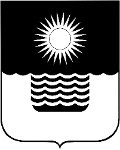 Р Е Ш Е Н И Е ДУМЫ МУНИЦИПАЛЬНОГО ОБРАЗОВАНИЯГОРОД-КУРОРТ ГЕЛЕНДЖИКот 18 декабря 2020 года 	                    		                        		№ 321г. ГеленджикО передаче недвижимого имущества муниципального образования город-курорт Геленджик в безвозмездное пользование государственному автономному учреждению Краснодарского края «Многофункциональный центр предоставления государственных и муниципальных услуг Краснодарского края»Рассмотрев обращение государственного автономного учреждения Краснодарского края «Многофункциональный центр предоставления государственных и муниципальных услуг Краснодарского края» от 2 ноября       2020 года №03-02/3504, на основании распоряжения главы администрации (губернатора) Краснодарского края от 21 августа 2017 года №248-р                                   «Об утверждении плана мероприятий по переходу на централизованную систему организации многофункциональных центров предоставления государственных   и муниципальных услуг на территории Краснодарского края», руководствуясь статьями 125, 215, 689, 690 Гражданского кодекса Российской Федерации, статьей 17.1 Федерального закона от 26 июля 2006 года №135-ФЗ «О защите конкуренции» (в редакции Федерального закона от 24 апреля 2020 года
№140-ФЗ), статьями 16, 35 Федерального закона от 6 октября 2003 года
№131-ФЗ «Об общих принципах организации местного самоуправления в Российской Федерации» (в редакции Федерального закона от 9 ноября 2020 года №370-ФЗ), статьями 8, 25, 27, 70, 76, 78 Устава муниципального образования город-курорт Геленджик, Положением о порядке управления и распоряжения имуществом, находящимся в собственности муниципального образования город-курорт Геленджик, утвержденным решением Думы муниципального образования город-курорт Геленджик от 26 августа 2014 года №164 (в редакции решения Думы муниципального образования город-курорт Геленджик
от 2 ноября 2020 года №302), Дума муниципального образования город-курорт Геленджик р е ш и л а:1.Передать государственному автономному учреждению Краснодарского края «Многофункциональный центр предоставления государственных                                 и муниципальных услуг Краснодарского края» в безвозмездное пользование                  сроком на один год для организации предоставления государственных и
муниципальных услуг по принципу «одного окна» недвижимое имущество, принадлежащее на праве собственности муниципальному образованию город-курорт Геленджик, расположенное по адресу: Российская Федерация, Краснодарский край, г.Геленджик, ул. Горького, д.11: нежилое здание общей площадью 688,7 кв.м, этажность: 2, подземная этажность: 0, кадастровый номер 23:40:0408010:137.2.Администрации муниципального образования город-курорт Геленджик (Богодистов) обеспечить:1)заключение договора безвозмездного пользования объектом недвижимого имущества, указанным в пункте 1 настоящего решения,                               с государственным автономным учреждением Краснодарского края «Многофункциональный центр предоставления государственных                                         и муниципальных услуг Краснодарского края» в установленном порядке;2)оформление акта приема-передачи данного недвижимого имущества по установленной форме.3.Контроль за выполнением настоящего решения возложить на постоянную комиссию Думы муниципального образования город-курорт Геленджик по бюджету, налогам, социально-экономическому развитию, инфраструктуре муниципального образования, промышленности, транспорту, торговле, малому предпринимательству и сельскому хозяйству (Димитриев).4.Решение вступает в силу со дня его подписания. Председатель Думы муниципальногообразования город-курорт Геленджик				       М.Д. Димитриев